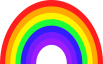 To identify and name common wild plants.Today the children are going on a wild plant hunt. Then they will sketch some of the common wild plants and name them. You can use the PowerPoint to help you fill the template in too.